有症状者への抗原定性検査キット配布申込書　別添「有症状者への抗原定性検査キットの配布を希望する方への留意事項」を理解し、遵守すること誓約した上で、以下のとおり、配布を申し込みます。年　　月　　日氏　　名：住　　所：生年月日：　　　　　年　　　　　月　　　　　日　（　　　歳）電話番号：　※日中の連絡先を記載してください。有症状者への抗原定性検査キットの配布を希望する方への留意事項等〇　「都内在住」かつ「新型コロナウイルス感染症の感染が疑われる症状がある方（有症状者）」が対象です。陰性を証明するための申込みはできません。○　１回のお申込みにつき、一人当たり1キットの配布とし、一人につき２回までの申込みを可とします。※インターネットでの直接申込みにより、キットの配布を受けた方については、その回数も合わせて、２回までとさせていただきます。〇　検査キットを申し込んだ本人が必ず御使用ください。　　（保護者等の方がご本人から検体を採取することはしないでください。）〇　検査キットの譲渡や販売・転売は、絶対にしないでください。〇　検査キットの使用方法など、検査方法については、検査キットに同封する説明書を御覧ください。※キット配布元の医療機関へのお問合せはお控えください。検査結果が陽性だった場合この検査自体は確定診断にはなりません。結果が陽性の場合は、以下のとおり御対応ください。①　東京都陽性者登録センター（※）に登録申請（２０代及び３０代で重症化リスクの少ない方が対象）」＊令和４年８月９日から３０代の方も対象になりました。又は②　診療・検査医療機関等に改めて相談・必要に応じて受診医師の判断で受診時に再度検査を行わず、この検査の結果を確定診断に用いる場合があります。そのため、検査結果をスマートフォンなどで画像として保存し、受診時（登録時）に提示できるようにしておいてください。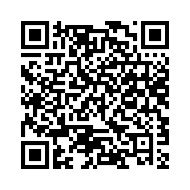 （※参考）東京都陽性者登録センター　　対象者の要件など、詳細は東京都ホームページで確認してください。　　　　　　https://www.fukushihoken.metro.tokyo.lg.jp/iryo/kansen/corona_portal/shien/youseitouroku.html検査結果が陰性だった場合この検査の結果が「陰性」でも、感染している可能性を否定するものではありません。マスク着用や手指消毒等、感染予防策を徹底し、症状が続いたり悪化したりした際には、医療機関を受診してください。